            КАРАР                                                                   ПОСТАНОВЛЕНИЕ          19  март 2013 й.                                № 6                             19   марта  2013 г.Об утверждении положения о проверке достоверности и полноты сведений, представляемых гражданами, претендующими на замещение должностей муниципальной службы сельского поселения Денискинский сельсовет муниципального района Федоровский район, и соблюдения муниципальными служащими требований к служебному поведениюВ соответствии с Федеральным законом от 25 декабря 2008 года № 273-ФЗ «О противодействии коррупции», руководствуясь Указом Президента Российской Федерации от 18 мая 2009 года № 559 «О представлении гражданами, претендующими на замещение должностей федеральной государственной службы, и федеральными государственными служащими сведений о доходах, об имуществе и обязательствах имущественного характера», Указом Президента Российской Федерации от 21 сентября . № 1065 «О проверке достоверности и полноты сведений, представляемых гражданами, претендующими на замещение должностей федеральной государственной службы, и федеральными государственными служащими, и соблюдения федеральными государственными служащими требований к служебному поведению», постановлением администрации сельского поселения Денискинский сельсовет муниципального района Федоровский район Республики Башкортостан от 08.10.2010г. № 19 «Об утверждении перечня должностей муниципальной службы сельского поселения Денискинский сельсовет муниципального района Федоровский район Республики Башкортостан, при назначении на которые граждане и при замещении которых муниципальные служащие сельского поселения Денискинский сельсовет обязаны представлять сведения о своих доходах, об имуществе и обязательствах имущественного характера, а также сведения о доходах, об имуществе и обязательствах имущественного характера своих супругов (супруга) и несовершеннолетних детей»,ПОСТАНОВЛЯЮ:1. Утвердить «Положение о проверке достоверности и полноты сведений, представляемых гражданами, претендующими на замещение должностей муниципальной службы сельского поселения Денискинский сельсовет муниципального района Федоровский район Республики Башкортостан, и соблюдения муниципальными служащими требований к служебному поведению» согласно приложению № 1 к настоящему постановлению. 2. Возложить на управляющего делам  Юсупову  Р.А. следующие функции:а) обеспечение соблюдения муниципальными служащими ограничений и запретов, требований о предотвращении или урегулировании конфликта интересов, исполнения ими обязанностей, установленных Федеральным законом от 25 декабря . № 273-ФЗ "О противодействии коррупции" и другими федеральными законами (далее - требования к служебному поведению);б) принятие мер по выявлению и устранению причин и условий, способствующих возникновению конфликта интересов на муниципальной службе;в) обеспечение деятельности комиссий по соблюдению требований к служебному поведению муниципальных служащих и урегулированию конфликта интересов;г) оказание муниципальным служащим консультативной помощи по вопросам, связанным с применением на практике требований к служебному поведению и общих принципов служебного поведения муниципальных служащих, утвержденных Указом Президента Российской Федерации от 12 августа . № 885, а также с уведомлением представителя нанимателя (работодателя), органов прокуратуры Российской Федерации, иных государственных органов о фактах совершения муниципальными служащими коррупционных правонарушений, непредставления ими сведений либо представления недостоверных или неполных сведений о доходах, об имуществе и обязательствах имущественного характера;д) обеспечение реализации муниципальными служащими обязанности уведомлять представителя нанимателя (работодателя), органы прокуратуры Российской Федерации и Республики Башкортостан, иные государственные органы обо всех случаях обращения к ним каких-либо лиц в целях склонения их к совершению коррупционных правонарушений;е) обеспечение проверки достоверности и полноты сведений о доходах, об имуществе и обязательствах имущественного характера, представляемых гражданами, претендующими на замещение должностей муниципальной службы, и муниципальными служащими, сведений, представляемых гражданами, претендующими на замещение должностей муниципальной службы, в соответствии с нормативными правовыми актами Российской Федерации, Республики Башкортостан проверки соблюдения муниципальными служащими требований к служебному поведению, а также проверки соблюдения гражданами, замещавшими должности муниципальной службы, ограничений в случае заключения ими трудового договора после ухода с муниципальной службы;ж) взаимодействие с правоохранительными органами в установленной сфере деятельности.3. Контроль за исполнением настоящего постановления оставляю за собой.Глава  администрации сельского поселения Денискинский сельсовет муниципального районаФедоровский район  Республики Башкортостан                    Р.З.Сайфуллин                                                                                                                      Приложение к постановлению главы                                              администрации СП Денискинский сельсовет МР                                                                                                               Федоровский район РБ №6 от 19.03.2013г.ПОЛОЖЕНИЕо проверке достоверности и полноты сведений, представляемых гражданами, претендующими на замещение должностей муниципальной службы, и муниципальными служащими, и соблюдения муниципальными служащими требований к служебному поведению1. Настоящим Положением определяется порядок осуществления проверки:а) достоверности и полноты сведений о доходах, об имуществе и обязательствах имущественного характера, представляемых в соответствии с постановлением главы администрации сельского поселения Денискинский сельсовет муниципального района Федоровский район Республики Башкортостан от 13.08.2010 года № 29а «Об утверждении перечня должностей муниципальной службы сельского поселения Денискинский сельсовет муниципального района Федоровский район Республики Башкортостан, при назначении на которые граждане и при замещении которых муниципальные служащие сельского поселения Денискинский сельсовет обязаны представлять сведения о своих доходах, об имуществе и обязательствах имущественного характера, а также сведения о доходах, об имуществе и обязательствах имущественного характера своих супруги (супруга) и несовершеннолетних детей» гражданами, претендующими на замещение должностей муниципальной службы (далее - граждане), на отчетную дату; муниципальными служащими (далее - муниципальные служащие) по состоянию на конец отчетного периода;б) достоверности и полноты сведений, представляемых гражданами при поступлении на муниципальную службу в соответствии с нормативными правовыми актами Российской Федерации и Республики Башкортостан (далее - сведения, представляемые гражданами в соответствии с нормативными правовыми актами Российской Федерации Республики Башкортостан);в) соблюдения муниципальными служащими ограничений и запретов, требований о предотвращении или урегулировании конфликта интересов, исполнения ими обязанностей, установленных Федеральным законом от 25 декабря . № 273-ФЗ "О противодействии коррупции" и другими федеральными законами (далее - требования к служебному поведению).2. Проверка, предусмотренная подпунктами «б» и «в» пункта 1 настоящего Положения, осуществляется соответственно в отношении граждан, претендующих на замещение должности муниципальной службы, и муниципальных служащих, замещающих должность муниципальной службы.3. Проверка, предусмотренная пунктом 1 настоящего Положения, в отношении муниципальных служащих сельского поселения Денискинский сельсовет муниципального района Федоровский район Республики Башкортостан осуществляется по распоряжению главы администрации сельского поселения Денискинский сельсовет муниципального района Федоровский район Республики Башкортостан о проведении служебной проверки и оформляется в письменной форме.При этом управляющий делами администрации сельского поселения Денискинский сельсовет, при наличии достаточных оснований для проведения служебной проверки, обращается к главе администрации сельского поселения Денискинский сельсовет муниципального района с мотивированной служебной запиской о необходимости осуществления служебной проверки в отношении муниципального служащего:а) достоверности и полноты сведений о доходах, об имуществе и обязательствах имущественного характера, представляемых гражданами, претендующими на замещение должностей муниципальной службы, а также сведений, представляемых указанными гражданами в соответствии с нормативными правовыми актами Российской Федерации;б) достоверности и полноты сведений о доходах, об имуществе и обязательствах имущественного характера, представляемых муниципальными служащими;в) соблюдения муниципальными служащими требований к служебному поведению.4. Основанием для проверки является письменно оформленная информация:а) о представлении гражданином или муниципальным служащим недостоверных или неполных сведений, представляемых им в соответствии с подпунктами "а" и "б" пункта 1 настоящего Положения;б) о несоблюдении муниципальным служащим требований к служебному поведению.5. Информация, предусмотренная пунктом 4 настоящего Положения, может быть предоставлена:а) правоохранительными и налоговыми органами;б) постоянно действующими руководящими органами политических партий и зарегистрированных в соответствии с законом иных общероссийских общественных объединений, не являющихся политическими партиями;6. Информация анонимного характера не может служить основанием для проверки.7. Проверка осуществляется в срок, не превышающий 60 дней со дня принятия решения о ее проведении. Срок проверки может быть продлен до 90 дней лицами, принявшими решение о ее проведении.8. Управляющий делами, по распоряжению главы администрации сельского поселения Денискинский сельсовет муниципального района Федоровский район Республики Башкортостан осуществляет проверку:а) самостоятельно;б) путем направления запроса от имени главы администрации муниципального района Федоровский район в органы исполнительной власти, уполномоченные на осуществление оперативно-розыскной деятельности, в соответствии с пунктом 7 части второй статьи 7 Федерального закона от 12 августа . № 144-ФЗ "Об оперативно-розыскной деятельности" (далее - Федеральный закон "Об оперативно-розыскной деятельности").9. При осуществлении проверки, предусмотренной подпунктом "а" пункта 8 настоящего Положения, управляющий делами администрации сельского поселения Денискинский сельсовет муниципального района Федоровский район Республики Башкортостан вправе:а) проводить беседу с гражданином или муниципальным служащим;б) изучать представленные гражданином или муниципальными служащим дополнительные материалы;в) получать от гражданина или муниципального служащего пояснения по представленным им материалам;г) выходить с ходатайством на главу администрации сельского поселения Денискинский сельсовет муниципального район Федоровский район Республики Башкортостан о направлении в установленном порядке запроса в органы прокуратуры Российской Федерации и Республики Башкортостан, иные федеральные государственные органы (кроме федеральных органов исполнительной власти, уполномоченных на осуществление оперативно-розыскной деятельности), государственные органы субъектов Российской Федерации, территориальные органы федеральных государственных органов, органы местного самоуправления, на предприятия, в учреждения, организации и общественные объединения (далее - государственные органы и организации) об имеющихся у них сведениях: о доходах, об имуществе и обязательствах имущественного характера гражданина или муниципального служащего, его супруги (супруга) и несовершеннолетних детей; о достоверности и полноте сведений, представленных гражданином в соответствии с нормативными правовыми актами Российской Федерации и Республики Башкортостан; о соблюдении муниципальным служащим требований к служебному поведению;д) наводить справки у физических лиц и получать от них информацию с их согласия.10. В запросе, предусмотренном подпунктом "г" пункта 9 настоящего Положения, указываются:а) фамилия, имя, отчество руководителя государственного органа или организации, в которые направляется запрос;б) нормативный правовой акт, на основании которого направляется запрос;в) фамилия, имя, отчество, дата и место рождения, место регистрации, жительства и (или) пребывания, должность и место работы (службы) гражданина или муниципального служащего, его супруги (супруга) и несовершеннолетних детей, сведения о доходах, об имуществе и обязательствах имущественного характера которых проверяются, гражданина, представившего сведения в соответствии с нормативными правовыми актами Российской Федерации, полнота и достоверность которых проверяются, либо муниципального служащего, в отношении которого имеются сведения о несоблюдении им требований к служебному поведению;г) содержание и объем сведений, подлежащих проверке;д) срок представления запрашиваемых сведений;е) фамилия, инициалы и номер телефона муниципального служащего, подготовившего запрос;ж) другие необходимые сведения.11. В запросе о проведении оперативно-розыскных мероприятий, помимо сведений, перечисленных в пункте 11 настоящего Положения, указываются сведения, послужившие основанием для проверки, государственные органы и организации, в которые направлялись (направлены) запросы, и вопросы, которые в них ставились, дается ссылка на пункт 7 части второй статьи 7 и часть девятую статьи 8 Федерального закона "Об оперативно-розыскной деятельности".12. Запросы направляются за подписью главы администрации сельского поселения Денискинский сельсовет муниципального района Федоровский район Республики Башкортостан.13. Запросы о проведении оперативно-розыскных мероприятий исполняются государственными органами, уполномоченными на осуществление оперативно-розыскной деятельности, и их территориальными органами, в том числе путем взаимодействия в установленном порядке с правоохранительными органами и специальными службами иностранных государств.При проведении оперативно-розыскных мероприятий по запросам не могут осуществляться действия, указанные в пунктах 8 - 11 части первой статьи 6 Федерального закона "Об оперативно-розыскной деятельности".14.Управляющий делами администрации сельского поселения Денискинский сельсовет муниципального района Федоровский район Республики Башкортостан обеспечивает:а) уведомление в письменной форме муниципального служащего о начале в отношении его проверки и разъяснение ему содержания подпункта "б" настоящего пункта - в течение двух рабочих дней со дня получения соответствующего решения;б) проведение в случае обращения муниципального служащего беседы с ним, в ходе которой он должен быть проинформирован о том, какие сведения, представляемые им в соответствии с настоящим Положением, и соблюдение каких требований к служебному поведению подлежат проверке, - в течение семи рабочих дней со дня обращения муниципального служащего, а при наличии уважительной причины - в срок, согласованный с муниципальным служащим.Решение, принятое по результатам служебной проверки, подлежит правовой экспертизе.15. По окончании проверки управляющий делами администрации сельского поселения Денискинский сельсовет муниципального района Федоровский район Республики Башкортостан обязан ознакомить муниципального служащего с результатами проверки с соблюдением законодательства Российской Федерации о государственной тайне.16. Муниципальный служащий вправе:а) давать пояснения в письменной форме: в ходе проверки; по вопросам, указанным в подпункте «б» пункта 14 настоящего Положения; по результатам проверки;б) представлять дополнительные материалы и давать по ним пояснения в письменной форме;в) обращаться к управляющему делами администрации сельского поселения Денискинский сельсовет муниципального района Федоровский район Республики Башкортостан с подлежащим удовлетворению ходатайством о проведении с ним беседы по вопросам, указанным в подпункте "б" пункта 14 настоящего Положения.17. Пояснения, указанные в пункте 16 настоящего Положения, приобщаются к материалам проверки.18. На период проведения проверки муниципальный служащий может быть отстранен от замещаемой должности муниципальной службы на срок, не превышающий 60 дней со дня принятия решения о ее проведении. Указанный срок может быть продлен до 90 дней лицом, принявшим решение о проведении проверки.На период отстранения муниципального служащего от замещаемой должности муниципальной службы денежное содержание по замещаемой им должности сохраняется.19. Управляющий делами представляет главе администрации сельского поселения Денискинский сельсовет муниципального района Федоровский район Республики Башкортостан доклад о результатах служебной проверки.20. Сведения о результатах проверки по согласованию с главой администрации сельского поселения Денискинский сельсовет муниципального района Федоровский район Республики Башкортостан, предоставляются управляющим делами администрации сельского поселения Денискинский сельсовет муниципального района Федоровский район Республики Башкортостан с одновременным уведомлением об этом гражданина или муниципального служащего, в отношении которых проводилась проверка, правоохранительным и налоговым органам, постоянно действующим руководящим органам политических партий и зарегистрированных в соответствии с законом иных общероссийских общественных объединений, не являющихся политическими партиями, и Общественной палате Российской Федерации, предоставившим информацию, явившуюся основанием для проведения проверки, с соблюдением законодательства Российской Федерации о персональных данных и государственной тайне.21. При установлении в ходе проверки обстоятельств, свидетельствующих о наличии признаков преступления или административного правонарушения, материалы об этом представляются в государственные органы в соответствии с их компетенцией.22. При установлении в ходе проверки обстоятельств, свидетельствующих о несоблюдении муниципальным служащим требований о предотвращении или урегулировании конфликта интересов либо требований к служебному поведению, материалы проверки представляются в соответствующую комиссию по соблюдению требований к служебному поведению муниципальных служащих и урегулированию конфликта интересов.23. Материалы проверки хранятся у управляющего делами администрации сельского поселения Денискинский сельсовет муниципального района Федоровский район Республики Башкортостан в течение трех лет со дня ее окончания, после чего передаются в архив.Башкортостан РеспубликаhыФёдоровка районымуниципаль районыныңДинес ауыл советы ауыл,билəмəhе хакимиəте 453282, Динес ауылыYзəк   урамы  142-63-42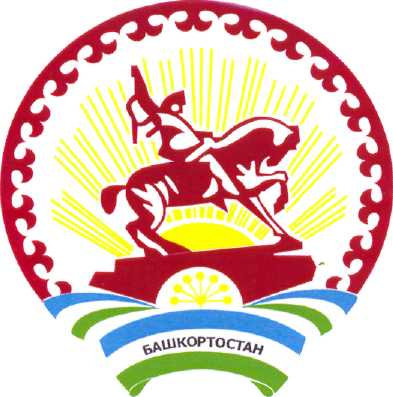 Республика БашкортостанАдминистрация сельскогопоселения Денискинскийсельсовет муниципальногорайона Федоровский район453282, с. Денискино,ул. Центральная 14тел. 2-63-42